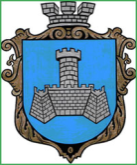 Українам. Хмільник  Вінницької областіР О З П О Р Я Д Ж Е Н Н Я МІСЬКОГО  ГОЛОВИ                                                                            від 23 липня 2018  р.                                                   № 279–рПро проведення   позачерговогозасідання виконкому міської ради      За результатами засідання виконавчого комітету Хмільницької міської ради 7 скликання від 20.07.2018р., відповідно до п.п.2.2.3 пункту 2.2 розділу 2 Положення про виконавчий комітет Хмільницької міської ради 7 скликання, затвердженого  рішенням 46 сесії міської ради 7 скликання від 22.12.2017р. №1270, керуючись ст. 50,59 Закону України „Про місцеве самоврядування в Україні”:Провести  позачергове засідання виконкому  міської  ради  23.07.2018 року о 14.00 год., на яке винести наступне питання:2.Загальному відділу міської ради  ( О.Д.Прокопович) довести це  розпорядження до членів виконкому міської ради та всіх зацікавлених суб’єктів.3.Контроль за виконанням цього розпорядження залишаю за собою.  В. о. міського голови,  секретар міської ради                          П.В.Крепкий С.П.МаташО.Д.ПрокоповичН.А.Буликова1Про лист-звернення  до Хмільницької районної ради щодо ситуації, яка склалася у КУ “Хмільницька ЦРЛ”   Про лист-звернення  до Хмільницької районної ради щодо ситуації, яка склалася у КУ “Хмільницька ЦРЛ”   Доповідає:  Сташко Андрій Володимирович           Заступник міського голови з питань діяльності виконавчих органів міської ради        